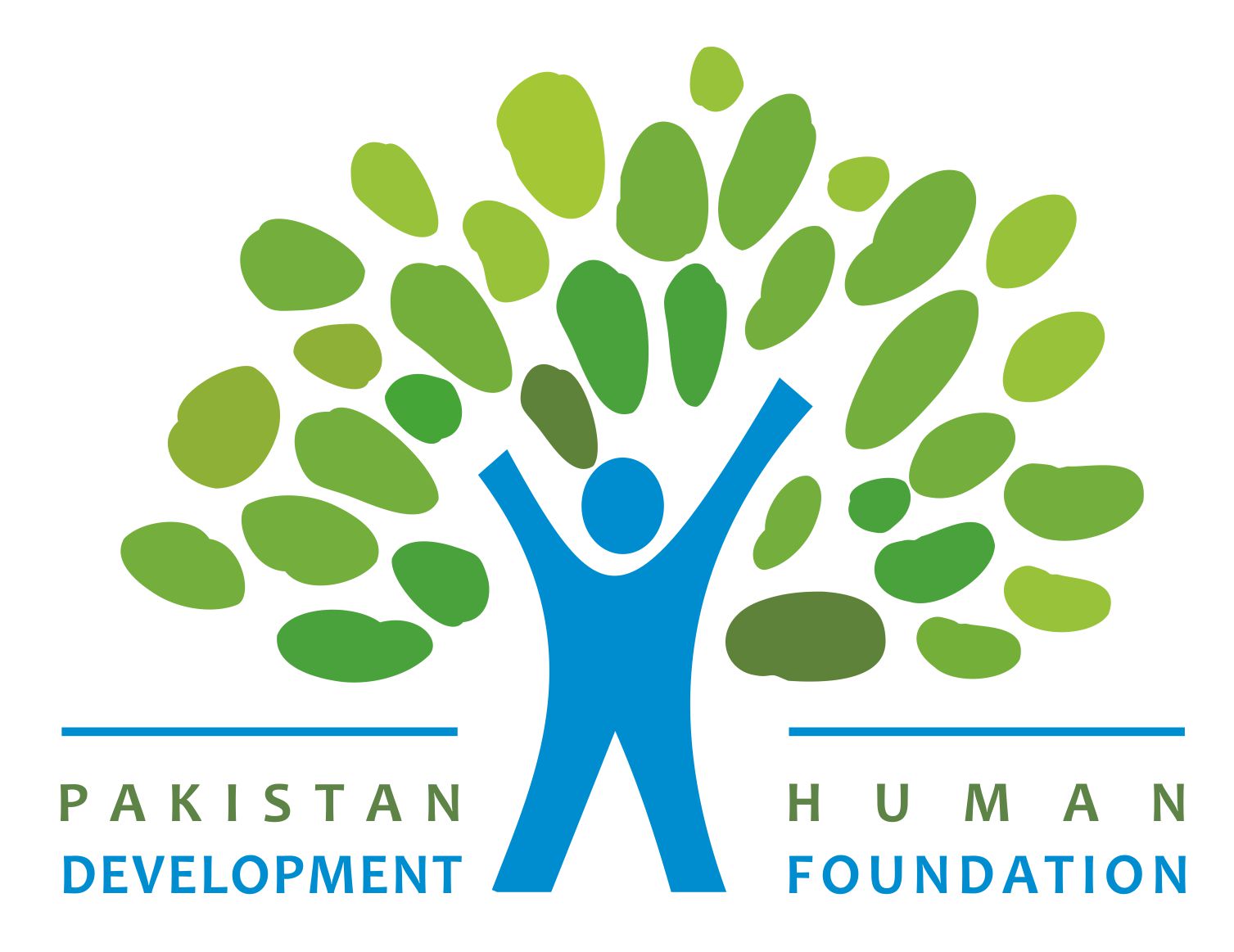 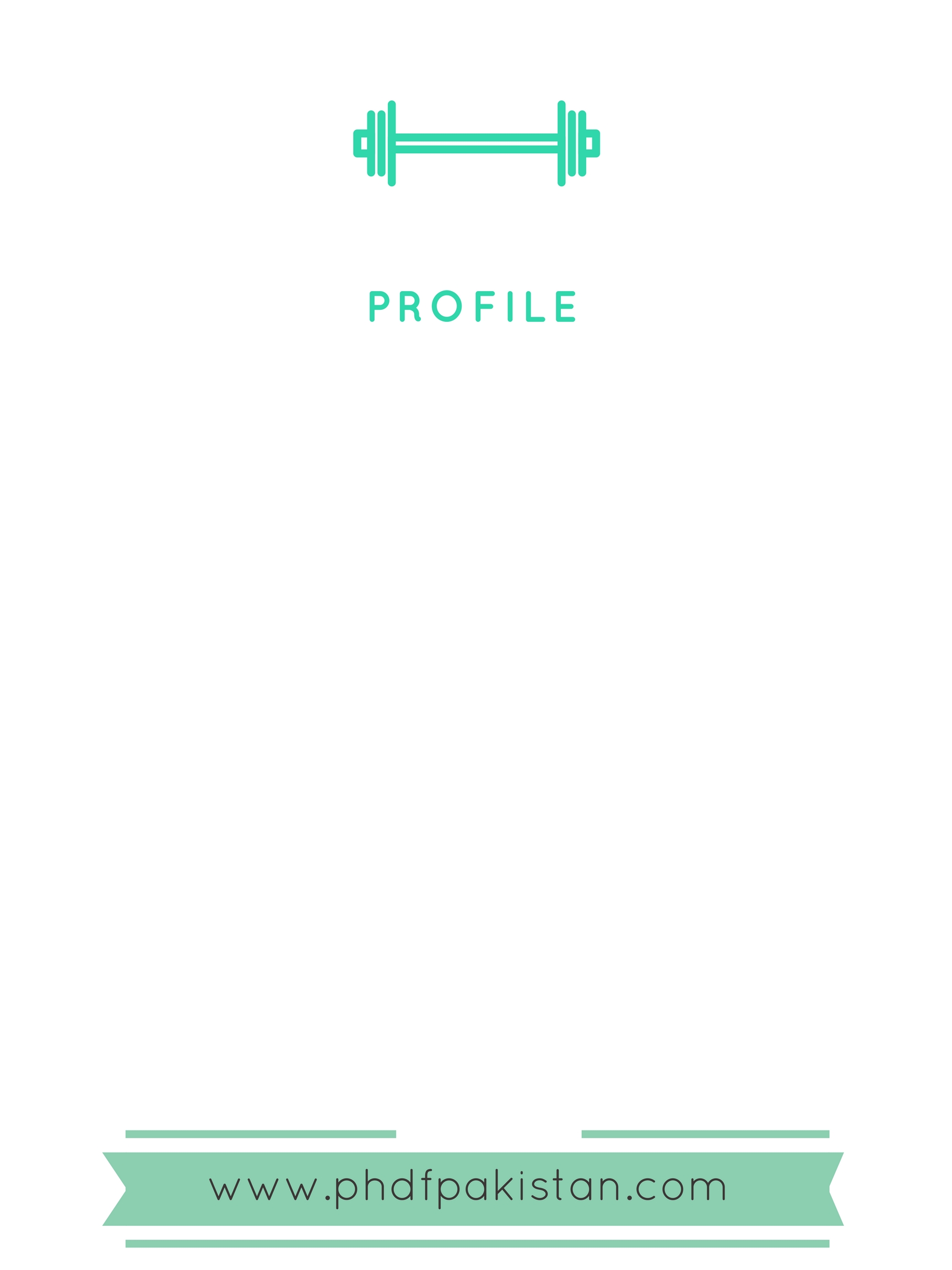 Pakistan Human Development Foundation – Allahdin Group of Companies – a service to Pakistan’s Agriculture expanded and developed as an integral part of the Agriculture of Pakistan. The progress and prosperity have been the vision of AGC not only in corporal development but for the fulfillment of Corporate Social Responsibility to pave the way towards the development.  AGC initiated its corporate social responsibility on the platform of Pakistan Human Development Foundation that took off for the journey of development and human rights in January 2005 through a dedicated group of development workers for women Empowerment, Children Development, Health, and rehabilitation of the oppressed groups of Pakistan. PHDF successfully achieved lots of milestones in this learning journey by breaking the stereotypes and raising the unheard voices of vulnerable communities and individuals. We believe in synergies through partnerships with other organizations to institutionalized new thematic areas that lead us to pave the way for the vulnerable communities towards the development stream that includes disaster management, Peace & Harmony, rule of law, and youth development.  The primary focus of PHDF remained the women and children who face miserable situations and lack necessities of life Implementation of various communal and institutional initiatives with different Local, National, and International partners has opened new avenues of development not only for PHDF but for the associated stakeholders. The Research and Publications have been the core programs of PHDF that are being implemented since 2007 till date providing concrete facts and figures to the stakeholders at different levels.  The governance and Management structure of PHDF operates in a 3 tier structure which is:Board of Directors:  BOD comprises seven members who lead the organization and holds autonomous status. The board members are elected for a period of 3 years. The Board Members voluntarily serve the purpose of community development utilizing their professional expertise to bring a positive change in society. b) Management Committee – Three members Management Committee (MC) consists of Chairman, General Secretary, and Program Manager. The MC is responsible for human resources management, resource mobilization, and execution of projects and programs. Human Resource ManagementFinancial ManagementResearch & PublicationProgram Management“Socially and economically empowered communities and individuals striving for improvement in the quality of life through collective action and community activism where everyone has equal access to resources”“Maximizing human, financial and community resources and empowering women through participatory approaches and long term interventions for sustainable development to benefit neglected and oppressed communities and make women play their role more effectively”Human Resource PolicyGrievance Settlement PolicyEqual Opportunity & Affirmative Action PolicyGender PolicyFinancial PolicyProcurement PolicyTo empower the women by providing them the platform for their activism in economic and social development processes. To contribute towards children's development and enable the children living in miserable situations to lead a dignified life. To engage youth to facilitate mechanisms that promote tolerance, social harmony, and peace in society.To provide health care services to the underserved and dispossessed communities for better health conditions; and increasing awareness on deadly diseases as HIV/AIDS, hepatitis, etc.    To enhance human and institutional development through integrated capacity building, training, research, and technical support to individuals and organizations. To endeavor for poverty alleviation in the target areas through community-based development initiativesTo increase public understanding of climate change and disaster risk reduction.To raise awareness about the importance of access to justice, human rights, and gender development.Equal status and empowerment of women Children development as one of the core valuesEquity, inclusion, and respect for diversity and integrity regardless of religion, race, culture, class, creed, gender, and faith. Consideration for indigenous knowledge and wisdom.Well-being and dignity for allExcellence at par in executing community development endeavorsAwareness & Mobilization Research and AnalysisAdvocacyLinkages & NetworkingSocial InclusionParticipatory Bottom-Up planning and executionSocial Inclusion (gender-sensitive and minority inclusion)Reliance on local knowledge, conventional wisdom, and indigenous skillsYouth DevelopmentPeace and HarmonyWomen Rights and EmpowermentDisaster ManagementChild RightsSafe CharityCivic RightsEducationHuman RightsHealthCharity & DonationsVocational Skills and TrainingTraining and DevelopmentMultanVehariLodhranMuzaffargarhKhanewalBahawalpurMember Advisory committee of Industrial Home (Sanatzar Multan) Government of PunjabExecutive Member Khanewal Chamber of Commerce and Industries KhanewalGeneral Secretary – Rotary Club Chenab MultanMember Executive Council of Women Inner Wheel Club MultanMember Advisory board of Women Crisis Center MultanMember of price control committee, District MultanEstablished South Punjab Women Rights Network (SPWRN) in 2010 to address the issues related to womenMember of Civil Society Network MultanMember of South Punjab NGOs Forum (SPNF)Tehsil Network Member with Trust for Voluntary OrganizationMember of Carvaan e Saqafat Network MultanDistrict GovernmentWomen Jail Police Universities (Private & Public)Youth GroupsCivil Society Marginalized / Disadvantaged CommunitiesDisaster prone communities Industrialists Rotary ClubLions ClubHuman Rights CommissionParalegals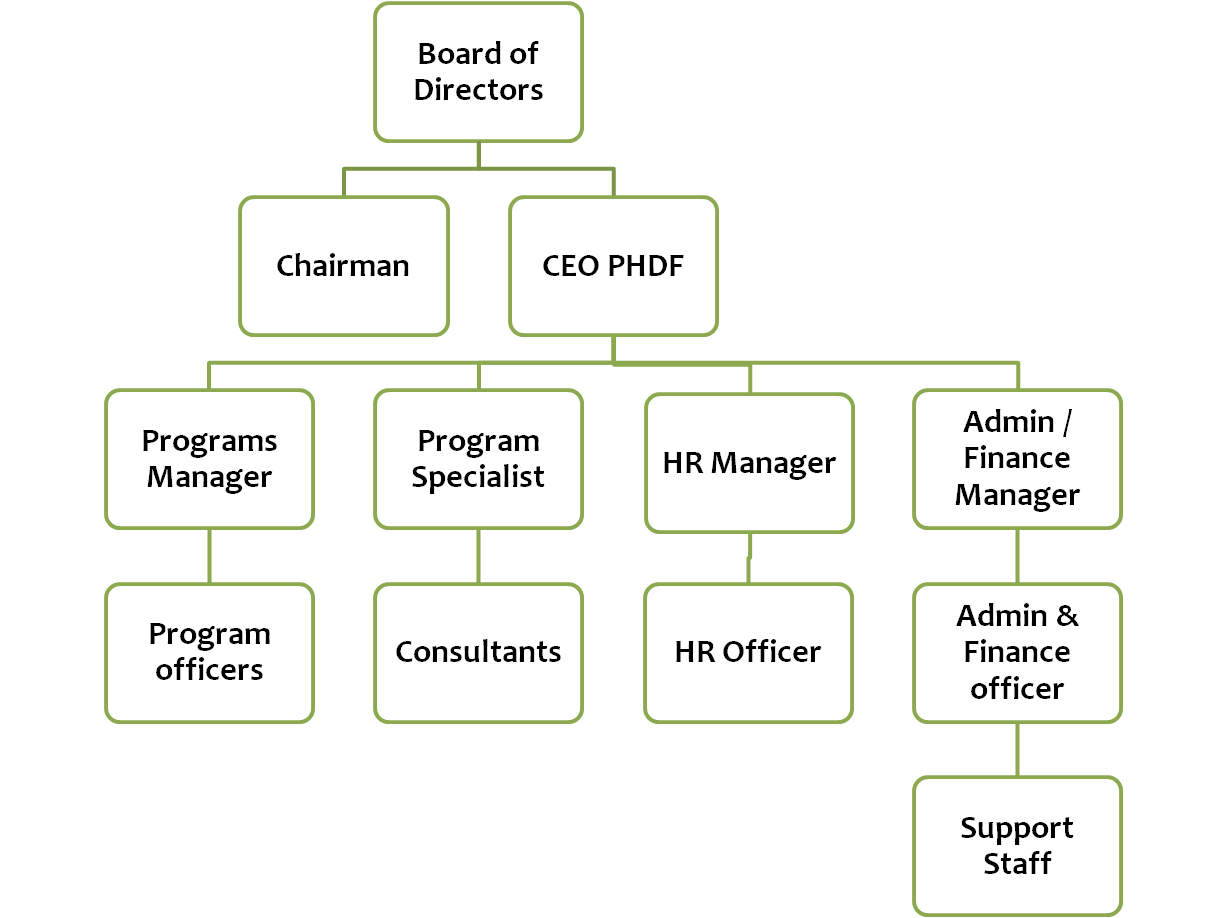 Legal NamePakistan Human Development FoundationAcronymPHDFRegistered UnderSocieties Registration Act 1860Year of Registration2005Registration NumberRM-22/S/2004-2005/Registered underPunjab Charities Act 2018Registration Number:0506555026449998FBR Registration(NTN):3952265-2DUNS Number:645526547NCAGE Number:SGEQ9S#NamePositionOccupation1Fahad ur Rehman ChairmanBusinessman/Social Worker 2Hina DareshakGeneral SecretaryWomen Entrepreneur3Sher Muhammad ShaheenBoard MemberPrivate Job4Sarwat ZahraBoard MemberWoman Entrepreneur5Mehwish Zahra NaqviBoard MemberEducationist6Munir AkbarBoard MemberLandlord7Abdul Hameed AbidBoard MemberLawyer8Moazamma HussnainBoard MemberLawyer and Social ActivistS#NamePosition1Fahad ur Rehman Chairman 2Zahida Khan Chief Executive Officer 3Saima Faiz Programs Manager SrProject Title & DescriptionDurationDonorAreaBeneficiaries1Sada e NisaWith the support of Allahdin Group of companies – A project to strengthen women engagement and empowerment through various awareness campaigns, publications and initiatives to pave the way for them to lead the way2007 to DateAllahdin Group of Companies MultanJahanian, District Khanewal2Health is Wealthwith the support of Aladdin Group of Companies– A project to provide free health services to the poor communities of Tehsil Jahanian, District Khanewal2005 to dateAllahdin Group of Companies MultanJahanian, District KhanewalDB: 500003Clean & Green Jahanian An initiative to create the awareness on climate change and to sensitize the communities on plantation of trees to help restore the damage to the climate change. 2021 to dateAllahdin Group of Companies MultanJahanian, District KhanewalDB: 200SrProject Title & DescriptionDurationDonor/OrganizationAreaBeneficiaries1Aks e AmanAn initiative to strengthen the capacity of the youth of Southern Punjab Embroidery Industries Multan as the ambassadors of peace through various engagement tools and techniques for the promotion of peace and harmony in their institutes and communities7 MonthsDevelopment Alternatives Incorporated DAIMultanDB: 111IDB: 28922Sorrows of WomenA program to capture violence against women by collecting the data of violence cases of Punjab with the support of Aladdin Group of Companies12 YearsAllahdin Group of Companies MultanPunjab, PakistanDB: 90003Fact Sheet on Child Sexual Abuse“A Fact Sheet on Child Sexual Abuse is an effort of PHDF since 2007 to raise the voices against the taboo of sexuality with children and adults (till age 17) which is going unnoticed and un-recorded due to our culture and legal constraints. PHDF through the desk research publishes a fact sheet with the incidents happening in 36 districts of Punjab to highlight this taboo to raise awareness and concerns to the stakeholders at all levels. The publication of PHDF is a credible source for Child Rights Organizations, media and other stakeholders to devise policies, systems, and mechanisms to ensure the protection of young children.”12 YearsAllahdin Group of Companies MultanPunjab, PakistanDB: 30004Amn Kay MaimmarAn initiative to strengthen the capacity of the youth of Nawaz Shareef University of Agriculture Multan as the ambassadors through various engagement tools and techniques for the promotion of peace and harmony by strengthening the student societies9 MonthsDevelopment Alternatives Incorporated DAIMultanDB: 182ID: 16000 5Sanatkar AmankarA project to promote the message of safe charity and safe sacrifice among the industrialists and managers of different companies to save the misuse of charity and donations6 MonthsDevelopment Alternatives Incorporated DAIMultanDB: 500IB: 100006Punjab Youth Workforce Development Program PYWD – a vocational skill training initiative for the youth of Punjab to build the technical skills of the youth on Industrail traits to empower them economically6 MonthsLouis Berger InternationalMultanDB: 1007Students’ Engagement for Learning & Leadership – SELLAn initiative to strengthen the capacity of the youth as ambassadors through various engagement tools and techniques for the promotion of peace and harmony19 MonthsDevelopment Alternatives IncorporatedMultanDB: 500IB: 40008Amn! Hum Se HaiAn initiative to Counter Violent Extremism in 15 Villages of 3 Union Councils of Tehsil Shujabad with the help of Village Peace Committees and Youth Peace Hubs7 MonthsDevelopment Alternatives Incorporated3 Union Councils of Tehsil Shujabad, District MultanDB: 380IB: 50009Radical to Active CitizenshipStrengthening Youth Associations for Rights-Based Initiatives and Rule of Law under the program Enhanced Democratic Accountability and Citizens Engagement under the supervision of College of Youth Activism and Development1 YearCollege of Youth Activism and DevelopmentDistrict MultanDB: 2000IB: 1000010Strengthening Youth for the promotion of peace and social harmonyAn initiative of CYAAD under the grant of Foreign Common Wealth office UK to strengthen the youth for the promotion of peace and social harmony under the program Enhanced Democratic Accountability and Citizens Engagement. A project to inculcate the values of peace, tolerance, and social harmony and to equip the youth with conflict management strategies1 YearCollege of Youth Activism and DevelopmentDistrict MultanDB: 1000IB: 1000011Pur Aman Kisan, Pur Aman Pakistan” a project to build the capacity of farmers to be the ambassadors of peace by engaging them in constructive activities to promote the message of peace and to counter violent extremism by inculcating the values of peace, tolerance, and social harmony4 MonthsDevelopment Alternatives Incorporated – DAIDistricts Multan, Muzaffargarh & LodhranDB: 500IB: 500012Discourage Gender-based Violencewith the support of UN Women - A project to stop violence against woman6 MonthsUN-WOMENDistricts Muzaffargarh, D.G Khan, RajanpurDB: 500IB: 1000013Situational Analysis on Conflicts and their resolution for social cohesion in District Muzaffargarhwith the support of South Asia Partnership Pakistan – A research project for the situational analysis to explore the ADR mechanism at the community level to find out social and economic effects of conflict on the lives of people as well as the find out the mechanism available at the Government level to resolve the conflicts4 MonthsSouth Asia PartnershipDistrict Muzaffargarh14Life skills and theatre training of District Child Organizationswith the support of SYCOP– A project to build the capacity of 20 Children on theatre performances to sensitize people regarding child rights3 MonthsSYCOPDistrict MuzaffargarhDB: 100015Political Empowerment of Womenwith the support of SPO– A project to create awareness among the women to participate in the electoral system6 MonthsSPODistrict MultanDB: 350016Provision of Missing Facilities in Govt Schoolswith the support of SPO – An advocacy campaign to increase the enrolment of girls in Schools and to activate the school management committees for the better functioning and provision of quality services to the students 7 MonthsSPODistrict MultanDB: 80017Awareness Campaign on Human Rights & National/Local Social IssuesAn initiative to create awareness among citizens on Human rights and national/local social issues 2 YearsAllahdin Group of CompaniesDistricts Multan, VehariDB: 100018White Ribbon CampaignPHDF implemented an initiative with the support of White ribbon Campaign for the eradication of violence against women2 MonthsWhite Ribbon CampaignDistrict MultanDB: 100IDB: 500S#NamePositionExpertiseQualification & Experience1Ms. Zahida Khan Chief Executive Officer- Training & Facilitation-Reproductive Health & -Family Planning -HIV/AIDS, Life Skills-Gender, VAW-Capacity Building, HRM- Primary Health Care-Peace and Religious        Harmony-GovernanceMA Urdu, LLB, B.ed Worked in different national NGOs & INGOs for the last 17 years. 2Ms. Saima FaizProgram Manager-Gender, VAW-Project Management -Reproductive Health- Report and Proposal Writing -Networking & Advocacy  Peace & Religious HarmonyMA Mass CommunicationWorked in different national NGOs for the last 14 years.3Zohaib AmjadProgram SpecialistTraining & FacilitationNetworking & AdvocacyProgram DevelopmentProgram DesigningProject ManagementTeam BuildingYouth DevelopmentCommunity MobilizationHuman Resource DevelopmentMBA with 13 years of experience in the Corporate and Development Sector4Sundas FarooqAdmin & Finance OfficerFinance & AdministrationProject ManagementTeam BuildingMSc Economics with 5 years of experience in the Development Sector5Muhammad Zeeshan KhanProgram officer-Group Formation-Event Management-Assisting in Training-Networking with partner organizationsMA SiraikiWorking in PHDF for last 7 years6Huma KhanProgram OfficerResearch & AnalysisSocial MobilizationLLB with 5 years of experience 7AdrishProgram OfficerTeam buildingProject ManagementCommunity MobilizationYouth DevelopmentMSC Accounting & Finance with 4 years of experience in the development sector8Waqar HussainProgram officerCommunity MobilizationYouth DevelopmentCoordination & LiaisingLogisticsMBAWith 10 years of experience in the field of corporate and development SectorEmail:Phdf.org@hotmail.comFacebook:Facebook.com/phdf.orgTwitter:@phdforgWebsite:www.phdfpakistan.com